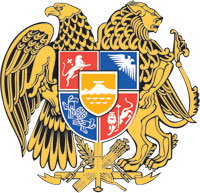 ՀԱՅԱՍՏԱՆԻ ՀԱՆՐԱՊԵՏՈՒԹՅԱՆ  ԿԱՌԱՎԱՐՈՒԹՅՈՒՆՈ  Ր  Ո  Շ  Ո Ւ  Մ10 փետրվարի 2022 թվականի  N              - ՆՀԱՅԱՍՏԱՆԻ ՀԱՆՐԱՊԵՏՈՒԹՅԱՆ ԿԱՌԱՎԱՐՈՒԹՅԱՆ 2006 ԹՎԱԿԱՆԻ ՀՈՒՆԻՍԻ 22-Ի N 884-Ն ՈՐՈՇՄԱՆ ՄԵՋ ԼՐԱՑՈՒՄ ԿԱՏԱՐԵԼՈՒ ՄԱՍԻՆ-----------------------------------------------------------------------------------------------------------Ղեկավարվելով «Նորմատիվ իրավական ակտերի մասին» Հայաստանի Հանրապետության օրենքի 33-րդ և 34-րդ հոդվածներով՝ Հայաստանի Հանրապետության կառավարությունը     ո ր ո շ ու մ    է.1. Հայաստանի Հանրապետության կառավարության 2006 թվականի հունիսի 22-ի «Հայաստանի Հանրապետության սահմանային էլեկտրոնային կառավարման տեղեկատվական համակարգ ստեղծելու, դրա շահագործման կարգը և համակարգից օգտվողների ցանկը սահմանելու մասին» N 884-Ն որոշման N 1 հավելվածի 5-րդ կետը լրացնել հետևյալ բովանդակությամբ նոր՝ «ժա» ենթակետով.«ժա) շարժական գույքի գրավի պայմանագրով գրավադրված տրանսպորտային միջոցի տվյալները՝ տրանսպորտային միջոցի` Հայաստանի Հանրապետությունից ելքի սահմանափակման կամ սահմանափակումը վերացնելու մասին տեղեկատվությունն ստանալու պահին։»։2. Սույն որոշումն ուժի մեջ է մտնում պաշտոնական հրապարակմանը հաջորդող օրվանից:ՀԱՅԱՍՏԱՆԻ  ՀԱՆՐԱՊԵՏՈՒԹՅԱՆ                ՎԱՐՉԱՊԵՏ					         Ն. ՓԱՇԻՆՅԱՆԵրևան